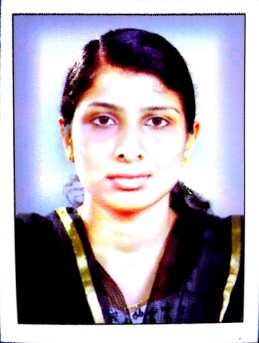 ELBY SABUMobile No : +91 750 660 4807E Mail         : elbysarasabu@gmail.comSTAFF NURSE IN CARDIAC MEDICAL ICU	Objective	A challenging nursing professional position at an esteemed health care system that provides me the opportunity to contribute to my nursing and healthcare skills developed during the Nursing training “SREE SUDEENDRA COLLEGE OF NURSING”.Reliable and ethical health care provider with ability to stay calm and intervene during crisis, facilitate group and educational seminars and collaborate with multidisciplinary teams. Proven ability to build positive relationship with patients, family members, physicians and other medical professionals.	Prelude	Presently working as a Staff Nurse in Cardiac medical ICU Department in Fortis Hospitals, Mumbai (Joint Commission International Accredited Hospital and NABH Accredited Hospital).Actively participatedin Development   and implementation of treatment plans for patients with broad range  of health issues.	Education	Gender		 :     FemaleDate of Birth	 :	 10/08/1994Languages Known        :     English, Hindi, MalayalamPermanent  Address    :     PARATTUKUDY (H) THAMARACHAL, KIZHAKKAMBALAM (P O) 	     ERNAKULAM – 683562, MOB: 944 778 5 778Contact Address		:     MADA COLONY, K-WING, BLDG NO:404,MULUND EAST, MUMBAI	Passport Details	Passport number            :	T4488053Date of issue                    :	08/2/2019Date of expiry                  :	07/2/2029	Additional Training & Certifications	B.L.S. conducted in Fortis Hospitals, Mulund, Mumbai on 2016, 20/5/2017.Participated on Continuing Nursing Education Programme On Topic, International Patient  Safety  Goals (dated:10/4/2018)Active Member in JCI Accreditation Survey to achieve the JCI Accreditation. Active Member in NABH Accreditation Audit. 	Professional Experience- CARDIAC MEDICAL ICU	Working as a Staff Nurse in Cardiac medical ICU Department at Fortis Health Care Limited, Mumbai, from 09/05/2017 to till date.	Description of Hospital	FORTIS HEALTH CARE LIMITED,MULUND,MUMBAIWORKING EXPERIENCE IN –CARDIAC MEDICAL ICU.BED CAPACITY –280NO. OF BEDS IN CARDIAC MEDICAL ICU -16FULLY COMPUTERIZED & ELECTRONIC HEALTH RECORDING ASSEMBLED.JOINT COMMISSION INTERNATIONAL ACCREDITED (JCI) SUPER SPECIALITY WORLD CLASSHOSPITAL.NABH ACCREDITED SUPER SPECIALITY WORLD CLASS HOSPITAL.EMERGENCIESMyocardial infarction, Angina pectoris, CCF, Congenital Heart disease, Ventricular Tachycardia, Atrial Fibrillation, Atrial Flutter, Pericardial Effusion, Cardiogenic Shock, Hypertension, Heart Blocks, Coronary Artery disease , Myocarditis, Pericarditis, Rheumatic Heart disease, Post CABG patient with chest pain, Acute Coronary syndrome, Cerebrovascular Accident ,Head Injury, Polytrauma, Anaphylactic reaction, Respiratory arrest, Bronchial asthma, C.O.P.D , CRF, ARF, Hyperglycemia, Hypoglycemi, TIA, Gastroenteritis, Cholecystitis, PPH, Cirrhosis of liver, Liver abscess.	Skill Set	CARDIAC MEDICAL ICUManaging clients with angina, myocardial infarction, cardiogenic shock, arrhythmias, pulmonary embolism, hypertensive crisis, cardiac arrest and cardiacfailure.Interpretation of ECG.Preparing the clients for angiography, PTCA, and different surgicalprocedures.Efficient in cardiao pulmonary Resuscitation (CPR)Evaluation and modifying the plan of care based on observable responses by the clients and attainment of the client goal.Monitoring of arterial blood gas analysis.Assisting Docters in central line insertion ,arterial line insertion , intubationPreparation and administration of medicines, injections intravenous infusion of blood and blood products.Preparing and assisting for Ryle’s tube insertions, suture removal.Attending personal hygiene of the clients.Maintaining proper inventories.Assistance in the orientation of new staff nurseParticipation in professional activities.Proper reporting to the seniorsEntering client’s details in computers or registers on admission and transfer and discharge.Assuring open and timely communication with the clients, their significant other and teammembers to ensure the occurrence effective therapeutic communication.Monitoring Vital Signs and continuous cardiac monitoringFollow infection control protocolChecking the circulation, airway and breathingOxygen AdministrationInsertion of I/V cannula, maintain I/V lineMedication Administration - oral, intramuscular, intravenous subcutaneous,intradermal, topical, sublingual and per-rectalBlood collectionBlood transfusionCarryout the Doctors Order.Nebulization, Steam Inhalation and Chest PhysiotherapySuction (nasopharyngeal airway ,oral & ET tube, tracheostomy)Ventilator careRyles tube insertions and NG feedingGastric LavagePerineal careFoleys catheterizationCare of drains.Wound Dressing and stoma careCollection of sterile specimens like Blood, urine, stool and sputumPrepare instruments for examination and assist during examination andtreatmentMonitor ECGContinuous cardiac monitoring.Cardio-pulmonary resuscitation.Defibrillation.Mechanical ventilation.Diet PlanningActive and Passive ExerciseHD Catheter insertion, Temporary Pacemaker insertion etc.Assessing the physical and psychological needs of the patients.Check for complication such as bleeding, Hypotension, hypertension, bradycardiafever, infection, retention of urine, Hypoxia, Vomiting, Pain, Arrhythmias etc.CPR, DEFIBRILATIONAssisting for Diagnostic procedures:Lumbar puncture, Ascitic tapping, Pleural tapping.Transportation of patient for investigation like CT scan, MRI ,EEGPsychological needsGiving emotional support to the sick and disabled patient and their relatives andSense of empathy        Job Responsiblities                                                                                                  Administrative:-Reporting on DutyInventories& RecordingCo-ordination of Nursing ServiceMaintain stock e.g. drugs, linen, central sterile supplies ,equipment’sDirect Patient Care.Assess the needs of the patients.Checking the recordsPlan care and set prioritiesGive care according to priorityBasic Nursing Procedures PerformedPerform complete Physical examination.Admission transfer and discharge ProcedureNursing Assessment	Equipments and Procedure	Exposed to and is familiar with equipments such as ventilators ,IABP machine ,echo machine, heamodialysis and crrt machine ,usg machine ,temporary pacemaker .infusion pumps, pulse oxymeter ,nebulizer, suction apparatus, glucometer, cardiac monitor, ECG, B Braun syringe pump,Defibrillator, DVT Pump, oxygen administration [through BIPAPmask, venturi mask, T piece, tracheostomy mask], laryngoscope, crash cart trolley including all emergency drugs and equipments etc.Assisted in procedures like CPR, lumbar puncture, ascitic and pleural tapping, minor dressing [post operative dressing], suture removal and familiar with procedures such as IV, IM, SC injection, and IV cannulation, withdrawing arterial blood, introduction of nasogastric tubes, flatus tubes, and Foley’s catheterization.	Co-Curricular Activities	Case PresentationProcedure DemonstrationsClinical Presentations teachingsHealth talkMock drillsParticipated in Oral Polio immunization programme.	Hobbies	Reading, browsing, listening musicand cooking	Computer Knowledge	Ms-Office Package ( 2003 , 2007 , 2010 ) , , Oracle ( Hospital management)Surfing internet.	Reference	      Dr Rahul Pandit,      Chief intensivist and consultant. CMICU      Fortis Hospitals, Mulund (west), Mumbai-400080Mrs Mini Mol Varghese.(Chief of Nursing ) Fortis Health Care HospitalMulund.Gorgeon.Link.Road Mulund (w), MumbaiOff : 022-67994288I hereby state that the above written statements are true of my best knowledge & belief.Place: Kizhakkambalam Date: 									Mrs. ELBY SABUQUALIFICATIONINSTITUTIONYEAR OF PASSINGSSLCMAR BASIL HIGHER SECONDARY SCHOOL ,KOTHAMANGALAM2010PLUS TWO MAR BASIL HIGHER SECONDARY           SCHOOL,KOTHAMANGALAM2012FIRST YEARSREE SUDEENDRA COLLEGE OF  NURSING, AMBALAMEDU2013SECOND YEARSREE SUDEENDRA COLLEGE OF NURSING, AMBALAMEDU2014THIRD YEARSREE SUDEENDRA COLLEGE OF NURSING,2015FOURTH YEARSREE SUDEENDRACOLLEGE OF NURSING2016